EnglishCroatianCzechHungarianPolishabductionnasilno odvođenje, otmicaúnosjogellenes elvitel (gyermeké)uprowadzenieabscondkriti se od pravosuđauprchnout; skrývat se před spravedlnostímegszökik és elrejtőzikzbiec, uciecin absentiau odsutnostiv nepřítomnostiérintett távollétében történőzaocznie / pod nieobecność  oskarżonegoaccessibilitydostupnostdostupnosthozzáférhetőségdostępnośćaccessorysudionik u užem smislu, poticatelj ili pomagateljspoluviníkbűnsegédpomocnikaccomplicesudionik u širem smisluspolupachatelbűnrészeswspółsprawcaaccruenastati, prirastivzniknout, nastatfelgyűlik (kamat)narastać, pochodzić, przysługiwaćaccusationoptužbaobvinění, obžalobamegvádolásoskarżenieaccusatorialakuzatorniobžalovací (způsob řízení)akkuzatóriuskontradyktoryjnyaccusedoptuženikobviněnývádlottoskarżonyacquispravna stečevinaacquis (právní řád)vívmányokdorobek wspólnotowy, dorobek prawny UEacquitosloboditi optužbezprostit vinyfelmentuniewinnićacquittaloslobađajuća presudaosvobozující rozsudekfelmentésuniewinnienieActakt;zakon (donosi parlament)zákonaktus, cselekményustawa; akt prawnyaction for annulmenttužba radi poništenjažaloba na neplatnostsemmisségi keresetskarga o stwierdzenie nieważności (Artykuł 263 TFUE)action for failure to actpostupak radi propusta tijela da djeluježaloba na nečinnostmulasztás megállapítása iránti keresetskarga na bezczynność (Artykuł 265 TFUE)action for failure to fulfil obligationstužba zbog neispunjenja obvezažaloba pro nesplnění závazkůkötelezettségszegés megállapítása iránti keresetskarga o stwierdzenie uchybienia zobowiązaniom państwa członkowskiego (Artykuły 258, 259 i 260 TFUE)action seeking compensation for damagetužba radi naknade štetežaloba pro náhradu škodykártérítés iránti keresetskarga i naprawienie szkody (Artykuł 268 TFUE)adjudgepresuditirozhodnout (ve věci)elbírálzasądzaćEnglishCroatianCzechHungarianPolishadministering statedržava presuđenjaspravující státátvevő állampaństwo wykonaniaadministration of justicepravosuđenjevýkon spravedlnostiigazságszolgáltatáswymiar sprawiedliwościadmissibility of evidencedopuštenost dokazapřípustnost důkazůbizonyíték elfogadhatóságadopuszczalność dowoduadmission of evidenceprihvaćanje dokazapřijetí důkazůbizonyíték elfogadásadopuszczenie dowoduadopt measuresusvojiti mjerepřijmout opatřeníintézkedéseket fogad elpodejmować środkiadversarialkontradiktorni, akuzatorni(postupak)kontradiktorní (způsob řízení)akkuzatóriuskontradyktoryjnyadversary1.kontradiktorni (postupak)2. protivna strankaodpůrceakkuzatóriusprzeciwnikadverse consequencenepovoljna posljedicanepříznivý důsledekhátrányos következménynegatywne skutkiadvocate generalnezavisni odvjetnik (Sud Europske unije)generální advokátfőtanácsnokRzecznik Generalnyage of sexual consentdobna granica za stupanje u spolne odnosevěk pohlavní dospělostibeleegyezési korhatár (szexuális kapcsolat létesítéséhez)wiek przyzwoleniaaggravating circumstanceotegotna okolnostpřitěžující okolnostsúlyosbító körülményokoliczności obciążająceaggravationotežavanje, pogoršanjezhoršenísúlyosbításobostrzenieaggrieved partyoštećenikpoškozená / dotčená stranasértett félpokrzywdzonyA-itemA-listapoložka Avita nélküli napirendi pontkwestie typu „A” Alert in the Schengen Information System (SIS II)Upozorenje u Šengenskom informacijskom sustavu (SIS II)záznam v Schengenském informačním systémua második generációs Schengeni Információs Rendszeren belüli riasztáswpis w Systemie Informacyjnym Schengen drugiej generacji (SIS II)allegationnavod, tvrdnjatvrzeníállítászarzutallegednavodniúdajnýállítottdomniemanyallowances to witnessesnaknada troškova za svjedokesvědečnétanúként bíróság előtt megjelenő személyek számára biztosított költségtérítéskoszty poniesione przez świadków w związku z wezwaniem na przesłuchanieamnestyamnestijaamnestieamnesztiaamnestiaappealžalbaodvolánífellebbezésodwołanieappellantžaliteljodvolávající se stranafellebbező félapelantEnglishCroatianCzechHungarianPolishbailjamstvokauce, zárukaóvadékporęczenie stawiennictwabanking secrecybankovna tajnabankovní tajemstvíbanktitoktajemnica bankowaBarodvjetništvo(v)vyloučit, nepřipustit; (n)překážka, zábrana(eljárási) akadályzakazywać; przeszkodabarrister(UK) odvjetnik s pravom zastupanja pred višim sudovima(UK) advokát(UK) felsőbb bíróság előtt felszólalásra jogosult ügyvédbarrister - brak polskiego odpowiednika-batteryzlostavljanjepoužití násilí proti osobě; ublížení na těletettlegességpobiciebenchklupa;sudstvolavice soudce; soudcebírói pulpitus;bírói pozíció; a bíróságława sędziowskabiaspristranostpodjatostelfogultságstronniczość,biasedpristranpodjatýelfogultstronniczybilateral agreementdvostrani ugovordvoustranná dohodakétoldalú megállapodásumowa dwustronnabill of indictmentoptužnicanávrh obžalobyvádiratakt oskarżeniabindingobvezujućizávaznýkötelező erővel bíróprawnie wiążąca/ybinding forceobvezujuća snagazávaznostkötelező erőmoc wiążącabinding time limitobvezujući rokpromlčecí lhůtakötelező erejű határidőwiążące terminybiometric databiometrijski podacibiometrické údajebiometrikus adatokdane biometryczneB-itemB-listapoložka Bvitára bocsátott napirendi pontkwestie typu „B”blackmailucjenavydíránízsarolásszantażowaćbona fidedobra vjera; u dobroj vjeriv dobré vířejóhiszemw dobrej wierzebreachpovredaporušenímegszegés (szerződésé, jogi előírásé)naruszenieBriberyprimanje i davanje mitaúplatkářstvívesztegetésnaruszenieBudapest roadmapBudimpeštanski putokazusnesení Rady Evropské unie o souhrnu opatření na posílení práv a ochraně obětí, zejména v trestním řízeníBudapesti Ütemtervprzyjęty w Budapeszcie harmonogram prac w sprawie ochrony ofiar przestępstwburden of proofteret dokazivanjadůkazní břemenobizonyítási teherciężar dowodowyburglaryteška krađa (provaljivanjem)krádež; vloupáníbetöréswłamanieEnglishCroatianCzechHungarianPolishcarousel fraudkružna prijevara, PDV vrtuljakřetězový (kolotočový) podvodkörhintacsalásoszustwa karuzelowe / oszustwa z udziałem „znikającego” podmiotu gospodarczegocase lawsudska praksaprecedenční právoesetjogOrzecznictwoCase Management System (CMS) of the EurojustSustav upravljanja predmetima pri Eurojustusystém řízení případů EurojustuEurojust ügyviteli rendszerSystem Zarządzania Sprawamicassationkasacijakasační soudmegsemmisítéskasacjacassational powerskasacijske ovlastikasační pravomocmegsemmisítési,kasszációs jogköruprawnienia kasacyjnecatalogue offenceskataloška kaznena djelakatalog trestných činůkatalógus-bűncselekményekprzestrzępstwa katalogowecategories of datakategorije podatakakategorie údajůadatkategóriákkategorie danychcaught while perpetrating a crimeuhićen/a u tijeku počinjenja kaznenog djelachycen/a při páchání trestného činubűncselekmény elkövetése közben tetten értzłapany w trakcie popełniania przestępstwa / złapany na gorącym uczynkuCELEX numberCELEX brojčíslo CELEXCELEX-számnumer CELEXCellćelijacelazárkacelacentral authoritysredišnje tijeloústřední orgánközponti hatóságorgan centralnychallenging the lawfulness of the arrestosporavanje zakonitosti uhićenjazpochybnění legality zatčeníaz őrizetbe vétel törvényességének kétségbe vonásazakwestionowanie zgodności z prawem aresztowaniachargeoptužbaobžalobavádzarzutCharter of Fundamental Rights of the European UnionPovelja o temeljnim pravima Europske unijeListina základních práv Evropské unieAz Európai Unió Alapvető Jogok KartájaKarta praw podstawowych Unii Europejskiejchief public prosecutorglavni državni tužiteljvedoucí státní zástupcelegfőbb ügyészszef prokuraturyChilddijetedítěgyermeknieletnichild pornographydječja pornografijadětská pornografiegyermekpornográfiapornografia dziecięcachild prostitutiondječja prostitucijadětská prostitucegyermekprostitúcióprostytucja dziecięcaEnglishCroatianCzechHungarianPolishchild sex tourismdječji seksualni turizamdětská sexuální turistikagyermekszex-turizmusturystyka seksualna związana z wykorzystywaniem dzieci / dziecięca turystyka seksualnacitizens´ initiativegrađanska inicijativaobčanská iniciativaállampolgári kezdeményezésinicjatywa obywatelskaCivil Service TribunalSlužbenički sud (Europske unije)soud pro veřejnou službuKözszolgálati TörvényszékSąd do spraw Służby Publicznejclandestinetajni, prikriventajný, utajovanýrejtetttajny, potajemnyCodeKodekskodex; zákoníkkódexKodekscodificationkodifikacijakodifikace; uzákoněníkodifikációkodyfikacjaco-draftingzajedničko sastavljanjenávrhování právních předpisů(zpravidla vícejazyčné)többnyelvű jogszabály-szövegezéswspółtworzenie (wersji językowych)coerceprisilitipřinutit; donutitkényszerítprzymuszaćcoerciveprisilnidonucovacíkényszerítőrepresyjny; (środki) przymusucoercive measuremjera prisiledonucovací opatřeníkényszerintézkedésśrodki przymusuCollege of EurojustKolegij EurojustaKolegium EurojustuEurojust KollégiumaKolegium Eurojustucombat crimesuzbijati kriminalitetbojovat proti trestné činnostibűnözés ellen fellépzwalczać przestępczośćCommissionKomisijakomiseBizottságkomisjacommitmentpreuzeta obveza; odlučnostzávazek; svěření; příkaz k uvalení vazbyelőállítás, beutalásumieszczenie (w zakładzie psychiatrycznym)Committee of the RegionsOdbor regijavýbor regionůRégiók BizottságaKomitet Regionówcommunity servicerad za opće dobroveřejně prospěšné práceközösségi szolgálatkary pracy na cele społecznie użyteczne / kara ograniczenia wolnościcompelling reasonuvjerljiv razlogzávažný důvodkényszerítő okistotne powodyEnglishCroatianCzechHungarianPolishcompensationnaknada štetekompenzace, náhrada škodykártérítésodszkodowanie, rekompensatacompensation mechanism/schememehanizam za naknaduvyrovnávací mehcanismus / schémakártérítési mechanizmusmechanizm odszkodowawczy, system odszkodowawczycompensation to victims of crimenaknada štete žrtvama kaznenih djelaodškodnění obětí trestných činůkártérítés bűncselekmény áldozatainakodszkodowania dla ofiar przestępstwcompetenceovlaštenjepravomoc, příslušnosthatáskör, illetékességkompetencje / właściwośćcompetent authorityovlašteno tijelopříslušný orgánilletékes hatóságwłaściwy organcompetent courtnadležni sudpříslušný soudilletékes bíróságsąd właściwycomplaintpritužbastížnost, žalobafeljelentészawiadomienie o popełnieniu przestępstwacompulsoryobvezanpovinný, obligatorníkötelezőobowiązkowyconciliationpomirbasmír, vyrovnáníbékéltetéspojednanieconciliation committeeodbor za pomirbusmírčí komisebékéltető bizottságkomisja pojednawczaconditional surrenderuvjetna predajapodmíněné předánífeltételes átadásprzekazanie warunkowe osoby ściganejconfessionpriznanjedoznání, přiznáníbeismerő vallomásprzyznanie sięconfidentialitypovjerljivost, tajnostdůvěrnostbizalmas kezeléspoufnośćconfidentiality of investigationtajnost istragedůvěrnost vyšetřovánínyomozás titkosságapoufność dochodzeniaconfinementzatočenjezbavení svobodyelzárásconfiscateconfiscationoduzimanje, konfiskacijazabaveníelkobzáskonfiskata, zajęcieconfiscation ordernalog za oduzimanje imovine ili predmetapříkaz ke konfiskacielkobzást elrendelő végzésorzeczenie o przepadku, konfiskacieconfrontationsučeljavanjekonfrontaceszembesítéskonfrontacjaconsensualkonzenzualnikonsensuální; uzavřený ústní dohodoukonszenzuális,egyetértésen alapuló,beleegyezésen alapulódokonany za obopólną zgodąconsensual sexual activitykonsenzualna spolna radnjakonsensuální sexuální aktivitabeleegyezésen alapuló szexuális cselekményczynności seksualne dokonywane za zgoda obu stronconsentpristanaksvolení;konsens; souhlasbeleegyezészgoda, zatwierdzenie, ugodaconsolidated versionpročišćena verzijakonsolidované zněníkoszolidált verziówersja skonsolidowanaconsolidationkonsolidacijakonsolidacekonszolidáláskonsolidacja (tekstu)EnglishCroatianCzechHungarianPolishconstitutional lawustavno pravoústavní právoalkotmányjogprawo konstytucyjnecontacted authoritytijelo s kojim se uspostavlja kontaktdožádaný orgánmegkeresett hatóságorgan, z którym nawiązano kontaktcontacting authoritytijelo koje inicira kontaktdožadující orgánmegkereső hatóságorgan nawiązujący kontaktcontrolled deliverykontrolirana isporukasledovaná zásilkaellenőrzött szállítászakup kontrolowanyconversion of alertspreoblikovanje upozorenjaúprava záznamůfigyelmeztető jelzések átváltásaprzekształcanie wpisówconvictproglasiti krivimodsoudit; uznat vinnýmelítélt (bűnösnek talált)skazaniecconvicted personosuđenikodsouzená osobaelítélt (bűnösnek talált) személyosoba skazanaconvicting Member Statedržava članica koja je donijela osuđujuću presuduodsuzující členský státelítélő tagállampaństwo członkowskieconvictionosudaodsouzeníelítélés (bűnösnek találás)wyrok skazującyconviction based confiscationoduzimanje imovine po osudikonfiskace na základě odsouzení pro trestný činelítélésen alapuló elkobzáskonfiskata po wydaniu wyroku skazującegoCoordination Meeting (CM) of the EurojustKoordinacijski sastanak Eurojustakoordinační schůzka EurojustuEurojust koordinációs ülésespotkanie koordynacyjnecorrectional authoritytijelo koje provodi odgojnu mjerunápravný orgánbüntetés-végrehajtási hatóságwładze więziennecorrigendumispravakopravahelyesbítéssprostowanie (oczywistej omyłki pisarskiej)costs of the proceedings (Court of Justice of the European Union)trošak postupka(Sud Europske unije)náklady řízení (Soudní dvůr Evropské unie)eljárási költségek (az Európai Unió Bírósága)koszty postępowaniaCouncil configurationskonfiguracije Vijećasložení radytanácsi konfigurációkSkład RadyCouncil of the European UnionVijeće Europske unijeRada Evropské unieaz Európai Unió TanácsaRada Unii EuropejskiejCouncil working partyradna skupina Vijećapracovní skupina Radytanácsi munkacsoportGrupa robocza Radycounselbraniteljprávní zástupcevédőügyvédobronacounttočka optužnicebod (ob)žalobyrendbelizarzut (w akcie oskarżenia)counterfeitkrivotvorit;i2. krivotvorenpadělek; napodobeninahamisítvány; hamisít; hamispodrabianiecounterfeit moneykrivotvoreni novacpadělané penízehamis pénzpodrabianie pieniędzyEnglishCroatianCzechHungarianPolishcounterterrorismprotuterorizampotírání terorismu; boj proti terorismuterrorizmus elleni (fellépés)przeciwdziałanie terroryzmowiCourt of JusticeSudSoudní dvůrBíróságTrybunał SprawiedliwościCourt of Justice of the European UnionSud Europske unijeSoudní dvůr Evropské unieAz Európai Unió BíróságaTrybunał Sprawiedliwości Unii Europejskiejcourt ordersudsko rješenjesoudní příkazbírósági végzésnakaz sądowy, decyzja sądowacourtroomsudnicasoudní síňbírósági tárgyalóteremsala sądowacovertprikriven, tajnitajný, skrytýfedettoperacje pod przykryciemcovert investigationtajna istragaskryté vyšetřovánífedett nyomozástajny, ukrytycovert operationtajna akcijatajná operacefedett műveletdochodzenie niejawnecrime classificationklasifikacija kaznenih djelaklasifikace trestných činůbűncselekmények osztályozásaklasyfikacja przestępstwcrimes specific to the Internetkaznena djela počinjena putem internetainternetová trestná činnostinternethez kapcsolódó bűncselekményekcyberprzestępczośćcriminal complaintkaznena prijavatresní oznámeníbüntető feljelentésdoniesienie o popełnieniu przestępstwacriminal finenovčana kaznapokutabüntető bírsággrzywnacriminal justice systemkazneno pravosuđesystém trestního soudnictvíbüntető igazságszolgáltatássystem wymiaru sprawiedliwości criminal proceedingskazneni postupaktrestní řízeníbüntetőeljáráspostępowanie karnecriminal prosecutionkazneni progontrestní stíháníbűnüldözésściąganie karnecriminal recordkaznena evidencijatrestní rejstříkbüntetett előéletrejestr karnycriminal trialkazneni postupaktrestní řízeníbüntetőperproces karnycross-border litigationprekogranični postupcipřeshraniční soudní sporhatáron átnyúló pereskedéstransgraniczne spory sądowecross-examinationunakrsno ispitivanjekřížový výslechkeresztkérdések feltételével történő kikérdezésprzesłuchanie świadka strony przeciwnejculpritkrivacviník, pachatelállítólagos elkövetősprawcacumulative sentencekumulativna kaznakumulativní rozsudek o trestuhalmazati büntetéswyrok łącznycurfewograničenje slobode kretanjazákaz vycházeníkijárási tilalomzakaz opuszczania miejsca zamieszkania w określonych godzinachcurrent legal statussadašnje pravno stanjesoučasný právní stavjelenlegi jogállásobecny status prawnyEnglishCroatianCzechHungarianPolishcustodialnadzorni, skrbnički, zatvorski, pritvorskivazebníelzárással járózwiązany z pozbawieniem wolnościcustodial sentencekazna oduzimanja slobodetrest odnětí svobodyelzárással járó büntetésorzeczona kara pozbawienia wolnościcustodyistražni zatvor (pre-trial custody);pritvor (police custody)vazbaelzárásprzebywać w areszciecyber launderingpranje novca putem internetapraní špinavých peněz prostřednictvím internetuszámítógépes pénzmosáspranie brudnych pieniędzy w siecicybercrimekibernetički kriminalitetpočítačová kriminalitaszámítógépes bűnözéscyberprzestępczośćEnglishCroatianCzechHungarianPolishData Protection Officerslužbenik za zaštitu podatakaúředník pro ochranu osobních údajůadatvédelmi tisztviselőInspektor Ochrony Danychdata securitysigurnost podatakaochrana datadatbiztonságochrona danych osobowychdata subjectosoba čiji se podaci obrađujustatistická informaceaz a személy akire a szóban forgó adat vonatkozikosoba, której dane dotycząde minimis requestminimalni zahtjevžádost de minimisde minimis kérelemwnioski de minimisdeadlinekrajnji roklhůta, uzávěrkahatáridőtermindecisionodlukarozhodnutíhatározatdecyzjaDecision (legal act of the EU)Odluka (pravni akt EU)rozhodnutí (právní akt EU)Határozat (EU jogi aktus)Decyzja (akt prawny UE)decision rendered in absentiaodluka donesena u odsutnostirozhodnutí vynesené v nepřítomnostiérintett személy távollétében hozott határozatwyrok zaocznydefamationklevetapomluvabecsületsértészniesławieniedefence counsel/ defence lawyerbraniteljobhájcevédőügyvédobrońcadefenceless personnezaštićena osoba, osjetljiva osobabezbranná osobavédtelen személyosoba bezbronnadefendantokrivljenikobžalovanýterheltoskarżonydeferred sentenceodgođena kazna, odgoda kazneodložený tresthalasztott végrehajtású ítéletwyrok odroczonydepositionslužbeni iskaz svjedoka dan izvan raspravemístopřísežné svědectvíeskü alatti vallomászeznanie pisemne świadkadeprivation of libertyoduzimanje slobodezbavení osobní svobodyszabadságtól megfosztáspozbawienie wolnościderogationderogacija, ukinuće jednog propisa drugimderogacederogáció, eltérésodstępstwodesignateodrediti, označitijmenováníkijelölwyznaczyćdesignated central authorityimenovano središnje tijelopověřený ústřední kontaktní orgánkijelölt központi hatóságwyznaczony organ centralnydetaineezadržana osobazadržená osobafogvatartott személyosadzonydetectionotkrivanjeodhalování, pátráníkiderítés, felderítéswykrywaniedetentionzadržavanjezadržení osoby, detenceletartóztatás, fogvatartáspozbawienie wolności, areszt tymczasowyEnglishCroatianCzechHungarianPolishdetention on remandistražni zatvorzadržení na vyžádání; vyšetřovací vazbaelőzetes letartóztatásareszt tymczasowydetention orderrješenje o određivanju istražnog zatvorapříkaz k zadrženífogvatartást elrendelő végzésśrodek zabezpieczający polegający na pozbawieniu wolnościdetermineodreditirozhodnout; určiteldöntustalić, określićdirect actionizravna akcijapřímá žalobaközvetlen keresetskargi bezpośredniedirect effect of EU lawizravni učinak prava EUpřímý účinek evropského právaaz EU jog közvetlen hatályabezpośrednia skuteczność prawa unijnegodirectivedirektiva, smjernicasměrniceirányelvdyrektywaDirective (legal act of the EU)Direktiva (pravni akt EU)Směrnice (právní akt EU)Irányelv (EU jogi aktus)Dyrektywa (akt prawny UE)disclosureotkrivanjezveřejnění, odhalenífeltárásujawnieniedisclosure of informationotkrivanje podatakaposkytnutí informacíinformáció feltárásaujawnianie informacjidiscontinuationobustavapozastavenímegszüntetésumorzenie postępowania / zaprzestanie stosowania środkówdisposal of evidenceodlaganje dokazalikvidace důkazůbizonyítékoktól való megszabaduláslikwidacja materiału dowodowegodisqualificationdiskvalifikacijadiskvalifikaceeltiltásniezdolność, dyskwalifikacjadissipation of assetsrasipanje imovinerozptýlení majetkujavak elherdálásarozdrobnienie/rozproszenie majątkudocumentary evidencedokumentarni dokazi, dokazi-ispravelistinné důkazyokirati bizonyítékmateriał dowodowy w formie dokumentówdomestic lawdomaće pravo, nacionalno pravovnitrostátní právní předpisyhazai jogprawo krajowedomestic violencenasilje u obiteljidomácí násilícsaládon belüli erőszakprzemoc domowa, przemoc w rodzinieEnglishCroatianCzechHungarianPolishdouble criminalitydvostruka kažnjivostoboustranná trestnostkettős büntethetőségpodwójna karalność, podwójna odpowiedzialność karnadouble jeopardydvostruka inkriminacijadvojí stíháníkétszeres büntetés tilalmapodwójna odpowiedzialność karnadriving banzabrana vožnjezákaz řízenívezetéstől eltiltászakaz prowadzenia pojazdów mechanicznychdual (double) criminality testprovjera dvostruke kažnjivostioboustranný test trestnostikettős büntethetőség feltételetest podwójnej karalnościdue processpravično suđenjespravedlivý procesmegfelelő eljárássprawiedliwy proces sądowyduty of disclosureobveza razotkrivanja dokazapovinnost zveřejněníbizonyítékok feltárásának kötelezettsége (az ellenérdekű fél számára)obowiązek ujawnienia materiałów postępowania przygotowawczegoEnglishCroatianCzechHungarianPolisheffectučinakúčinnosthatályobowiązywanie, wejście w życieeligibilitypodobnost, prikladnost, ispunjavanje uvjetazpůsobilostalkalmasságuprawnienie, posiadanie odpowiednich kwalifikacjiembezzlementpronevjerazpronevěrasikkasztásdefraudacja, sprzeniewierzenieenhanced cooperationpojačana suradnjaužší spoluprácefokozott együttműködéswzmocniona współpraca / procedura wzmocnionej współpracyensuing degree of traumaproizašli stupanj traumenásledný stupeň způsobeného traumatuaz okozott trauma mértékezakres zaistniałych urazówentitlement(subjektivno stečeno) pravonárokjogosultságuprawnienieentry into forcestupanje na snaguvstoupit v účinnosthatályba lépéswejście w życieequality of armsjednakost oružjazásada rovnosti zbranífegyveregyenlőségzasada równości stron w  postępowaniuequitable court proceedingspravičan sudski postupakspravedlivé soudní řízeníméltányossági bíróság (equity court) előtt folyó eljáráspostępowanie sądowe oparte na zasadach prawa zwyczajowegoequitable reliefpravedna pravna zaštitaspravedlivé odškodněnítevést vagy tevéstől tartózkodást elrendelő végzésświadczenia nieodszkodowawczeequitypravičnostspravedlnost; právo ekvityméltányosságzasady słusznościowe oparte o prawo zwyczajoweespionagešpijunažašpionážkémkedésszpiegostwoessential documentbitna ispravazákladní dokumentlényeges iratistotne dokumentyEurojust Coordination CenterKoordinacijski centar Eurojustakoordinační centrum EurojustuEurojust Koordinációs KözpontCentrum Koordynacyjne EurojustuEnglishCroatianCzechHungarianPolishEurojust’s competencenadležnost Eurojust-akompetence EurojustuEurojust hatáskörKompetencje EurojustuEurojust’s external relationsvanjski odnosi Eurojustavnější vztahy EurojustuEurojust külkapcsolatokStosunki zewnętrzne EurojustuEuropean Agency for the Management of Operational Cooperation at the External Borders of the Member States of the European Union (Frontex)Europska agencija za upravljanje operativnom suradnjom na vanjskim granicama država članica Europske unije (Frontex)Evropská agentura pro řízení operativní spolupráce na vnějších hranicích členských států Evropské unie (Frontex)Az Európai Unió Tagállamai Külső Határain Való Operatív Együttműködési Igazgatásért Felelős Európai Ügynökség (Frontex)Europejska Agencja Zarządzania Współpracą Operacyjną na Zewnętrznych Granicach Państw Członkowskich Unii Europejskiej (Frontex)European Anti-Fraud Office (OLAF)Europski ured za borbu protiv prijevara (OLAF)Evropský úřad proti podvodům (OLAF)Európai Csalás Elleni Hivatal (OLAF)Urząd ds. Zwalczania Nadużyć Finansowych (OLAF)European arrest warrant (EAW)europski uhidbeni nalog (EUN)Evropský zatýkací rozkaz (EAW)európai elfogatóparancsEuropejski nakaz aresztowaniaEuropean Citizens´ InitiativeEuropska građanska inicijativeEvropská občanská iniciativaeurópai állampolgári kezdeményezésEuropejska Inicjatywa ObywatelskaEuropean Commission (Commission)Europska komisija(Komisija)Evropská komise (Komise)Európai Bizottság (Bizottság)Komisja Europejska (Komisja)European Convention for the Protection of Human Rights and Fundamental FreedomsEuropska konvencija za zaštitu ljudskih prava i temeljnih slobodaEvropská úmluva o ochraně lidských práv a základních svobodAz emberi jogok és az alapvető szabadságok védelméről szóló európai egyezményKonwencja o ochronie praw człowieka i podstawowych wolnościEuropean CouncilEuropsko vijećeEvropská radaEurópai TanácsRada EuropejskaEuropean Court of AuditorsEuropski revizorski sudEvropský účetní dvůrEurópai SzámvevőszékTrybunał Obrachunkowy UEEnglishCroatianCzechHungarianPolishEuropean Criminal Records Information System - ECRISEuropski informacijskisustav kaznenih evidencija - ECRISEvropský informační systém rejstříku trestů (ECRIS)Európai Bűnügyi Nyilvántartási Információs Rendszer (ECRIS)europejski system przekazywania informacji z rejestrów karnychEuropean Economic and Social Committee (EESC)Europskigospodarski i socijalni odbor (EGSO)Evropský hospodářský a sociální výborEurópai Gazdasági és Szociális BizottságEuropejski Komitet Ekonomiczno-SpołecznyEuropean Evidence Warrant (EEW)Europski dokazni nalog (EDN)Evropský důkazní příkazeurópai bizonyításfelvételi parancs (EBP)Europejski Nakaz DowodowyEuropean Investigation Order (EIO)Europski istražni nalog (EIN)Evropský vyšetřovací příkazeurópai nyomozási határozat (ENYH)Europejski Nakaz DochodzeniowyEuropean Judicial NetworkEuropska pravosudna mrežaEvropská justiční síťEurópai Igazságügyi Hálózateuropejska sieć sądowaEuropean ParliamentEuropski parlamentEvropský parlamentEurópai ParlamentParlament EuropejskiEuropean Police Office (Europol)Europski policijski ured (Europol)Evropský policejní úřad (Europol)Európai Rendőrségi Hivatal (Europol)Europejski Urząd Policji (Europol)European protection order (EPO)Europski zaštitni nalog (EZN)Evropský ochranný příkazeurópai védelmi határozat(EPO)Europejski Nakaz Ochronyevidencedokaz, dokazidůkaz(y)bizonyítékmateriał dowodowyex officiopo službenoj dužnostiz moci úředníhivatalbólz urzęduexceptional circumstanceizvanredna okolnostvýjimečná okolnostkivételes körülménywyjątkowe okolicznościexcise dutytrošarinaspotřební daňjövedéki adópodatek akcyzowyexcise fraudtrošarinska prijevarapodvod v oblasti spotřební danějövedékiadó-csalásnadużycia związane z podatkiem akcyzowymexculpatory evidenceoslobađajući dokazivyviňující důkazmentő bizonyítékdowód uniewinniającyexecuting authoritynadležno tijelo države izvršenjavykonávající orgánvégrehajtó hatóságorgan wykonującyexecuting Statedržava izvršenjavykonávající státvégrehajtó állampaństwo wykonująceexpertstručnjakodborník, znalecszakértőbiegłyexpert witnessvještaksoudní znalecszakértő tanúbiegły sądowyexploitiskorištavati, eksploatirativyužívatkihasználwykorzystaćexploitationiskorištavanjevykořisťováníkihasználáswykorzystywanieEnglishCroatianCzechHungarianPolishexpulsionizgonvyloučeníkiutasításwydalenieexpungebrisativymazat, vyškrtnouteltávolítwykreślić, wymazać, usunąćexpungementbrisanje osudevýmazeltávolítászatarcieextended confiscationprošireno oduzimanjerozšířená konfiskacekiterjesztett elkobzáskonfiskata rozszerzonaextenuatingolakotnipolehčujícíenyhítőłagodząceextortiznuditivynutit, vymáhatkikényszerítwyłudzićextortioniznudavydíráníkikényszerítéswyłudzenie, wymuszenieextraditeizručitivydatkiadwydalić,extraditionizručenjevydání osobykiadatásekstradycjaextradition procedurepostupak izručenjaproces vydání osobykiadatási eljáráspostępowanie ekstradycyjneeyewitnessočevidacočitý svědekszemtanúświadek naocznyEnglishCroatianCzechHungarianPolishfair trialpravično suđenjespravedlivý procestisztességes eljárássprawiedliwy procesfall victim to a crimepostati žrtvom kaznenog djelastát se obětí trestného činubűncselekmény áldozatává válikpaść ofiarą przestępstwafalse B-itemlažna B-listaNepravá položka Bnem vitatott, de formális döntést igénylő napirendi pontkwestie typu „fałszywe B”family memberčlan obiteljirodinný příslušníkcsaládtagosoby najbliższefelony (offence)teže kazneno djelozločinbűntettzbrodniafemale genital mutilation, FGMsakaćenje ženskih spolnih organamrzačení ženských pohlavních orgánůnői nemi szervek megcsonkításaokaleczanie żeńskich narządów płciowychFiches Françaisesinternetska baza podataka o oblicima pravosudne suradnje u kaznenim stvarima u državama članicamaFiches Françaisesaz egyes tagállamok európai elfogatóparancsra vonatkozó iránymutatásaifiszki francuskieFinancial Action Task Force (FATF)Radna skupina za financijsko postupanjefinanční akční výbor (proti praní peněz)Pénzügyi Akció MunkacsoportGrupa Specjalna ds. Przeciwdziałania Praniu Pieniędzyfingerprintotisak prstaotisk prstuujjlenyomatlinie papilarnefirst instance courtprvostupanjski sudsoud prvního stupněelsőfokú bíróságsąd pierwszej instancjiflagging of alerts in the Schengen Information SystemIIoznačavanje upozorenja zastavicom u Šengenskom informacijskom sustavu IIoznačování záznamů v Schengenském informačním systému druhé generacemásodik generációs Schengeni Információs Rendszerben kiadott riasztás zászlóval történő megjelöléseumieszczanie znaczników do wpisów w Systemie Informacyjnym Schengen IIflightbijegúnikmenekülésucieczkaforcesnaga; silaúčinnost, působnosterősiłaforced beggingprisiljavanje na prosjačenjenucené žebráníkoldulásra kényszerítészmuszanie do żebractwaforensicforenzičkiforenzníigazságügyi szakértőizwiązany z kryminalistykąforeseepredvidjetipředvídatelőrelátprzewidywaćforeseeablepredvidivpředvídatelnýelőreláthatódo przewidzeniaforeseeabilitypredvidljivostpředvídatelnostelőreláthatóságprzewidywalnościforgerykrivotvorina;krivotvorenjepaděláníhamisításfałszerstwoformation(sudska) formacijasestavení(bírósági) formációSkład (ławy sędziowskiej)framework decisionokvirna odlukarámcové rozhodnutíkerethatározatdecyzja ramowafree movement of persons, FMOPsloboda kretanja osobavolný pohyb osobszemélyek szabad mozgásaswobodny przepływ osóbEnglishCroatianCzechHungarianPolishfreezingzamrzavanje, „blokiranje”zmrazení, zablokováníbefagyasztászajęcie lub konfisktafreezing ordernalog za osiguranje imovine i dokazapříkaz k zajištěníbefagyasztást elrendelő végzéspostanowienie o zatrzymaniu dowodów lub mającego na celu zabezpieczenia mieniafriskpregledati osobu prelaskom rukama po odjećiprohledatmegmotozobszukaćfriskingpregled osobe prelaskom rukama po odjećiprohledání osobymotozásobszukanieEnglishCroatianCzechHungarianPolishgender-based violence,gender-related violencerodno uvjetovano nasiljenásilí na základě pohlavínemi alapú erőszakprzemoc uwarunkowana płciągender-specificrodno specifični, koji uvažava specifičnosti rodne skupinevztahující se k pohlavínemekhez kapcsolódóuwarunkowany płciąGeneral CourtOpći sudtribunálTörvényszékprzemoc uwarunkowana płciąGreen PaperZelena knjigazelená knihazöld könyvuwarunkowany płciągrievoustežaktěžkýsúlyosciężkie, poważneground of detentionosnova za određivanje pritvora ili istražnog zatvoradůvod zadrženífogvatartási okprzyczyny, podstawyEnglishCroatianCzechHungarianPolishhabeas corpuszaštita od arbitrarnog uhićenjaHabeas Corpusa saját test feletti rendelkezés jogahabeas corpus (nakaz doprowadzenia zatrzymanego do sądu w celu stwierdzenia legalności aresztu)harassmentuznemiravanje, ugnjetavanje, napastovanjeobtěžovánízaklatásnapastowaniehearingrasprava, ročištejednání, zasedání, hlavní líčenítárgyalás, meghallgatásrozprawahearing by videoconferencerasprava putem videokonferencijezasedání prostřednictvím videokonferencevideokonferencia alkalmazásával történő meghallgatásprzesłuchanie w formie wideokonferencjihearing impedimentoštećenje sluhapřekážka v zasedání souduhallássérültségupośledzenia słuchu lub mowyhearsay evidencedokazi po čuvenjunepřímý důkaz, svědectví z doslechuszóbeszéden alapuló bizonyítékdowody oparte na pogłosceHigh Representative of the Union for Foreign Affairs and Security PolicyVisoki predstavnik Unije za vanjske poslove i sigurnosnu politikuvysoký představitel Unie pro bezpečnostní věci a zahraniční politikuAz Unió külügyi és biztonságpolitikai főképviselőjeWysoki Przedstawiciel Unii Europejskiej do Spraw Zagranicznych i Polityki Bezpieczeństwahold criminally responsiblesmatrati kazneno odgovornimčinit trestně odpovědnýmbüntetőjogilag felelősnek tartpociągnąć do odpowiedzialności karnejholder of parental responsibilitynositelj roditeljske odgovornostinositel rodičovské zodpovědnostiszülői felügyeletet gyakorló személyosoba na której spoczywa odpowiedzialność rodzicielskahouse arrestistražni zatvor u domudomácí vězeníházi őrizetareszt domowyhumiliationponiženje, ponižavanjeponíženímegalázás; megaláztatásupokorzenieEnglishCroatianCzechHungarianPolishidentifiable personosoba čiji se identitet može utvrditiidentifikovatelný jedinecazonosítandó személyosoba możliwa do zidentyfikowaniaidentity paradelinija za prepoznavanje počiniteljazjištění identityosobyszemélyazonosítás több személy, köztük a gyanúsított felsorakoztatásávalokazanie w celu rozpoznaniaidentification paradelinija za prepoznavanje počiniteljaidentifikace podezřeléhobűntény elkövetésével gyanúsított személy tanú általi azonosításaokazanieimmunityimunitetimunitamentességimmunitetimpact assessment methodmetoda procjene učinkazpůsob posouzení účinkuhatásvizsgálati módszermetoda analizy oddziaływaniaimpairmentoštećenjezhoršenícsorbulás, gyengülésupośledzenieimpartialnepristrannestrannýpártatlanbezstronnyimpartialitynepristranostnestrannostpártatlanságbezstronnośćin absentiau odsutnostiv nepřítomnostiaz érintett távollétébenzaocznie / pod nieobecność  oskarżonegoincarcerateodrediti zatvorsku kaznuuvěznitbebörtönözuwięzićincarcerationodređivanje zatvorske kazneuvězněníbebörtönzésuwięzienieincitementpoticanjepodněcováníizgatáspodżeganieincriminateinkriminiratiusvědčitinkriminálobciążać winąincurizvrgnuti se, izložiti sezpůsobit, přivoditmaga után von, jár vmivelponieść, np. stratę, zaciągnąć, np. zobowiązanieindecent assaultspolno napastovanjesexuální nátlakszemérem elleni erőszakprzestępstwo seksualne, napaść na tle seksualnymindictpodignuti optužnicuobvinit, obžalovatformálisan megvádolPostawić w stan oskarżeniaindictable offensekazneno djelo za koje se sudi po optužnici; teže kazneno djelozávažný zločin(UK/US) vádesküdtszék által kibocsátott vádirat alapján tárgyalásra kerülő bűntettprzestępstwa sądzone przez Sąd Koronnyindictmentoptužnicaobžalobavádesküdtszék általi vádemelésakt oskarżeniaEnglishCroatianCzechHungarianPolishindigentsiromašannemajetný, potřebnýrászorulóubogiindividual risk assessmentpojedinačna procjena opasnostiindividuální posouzení rizikegyéni kockázatelemzésindywidualna ocena ryzykainformationinformacija, podatakobžaloba bez formálního obviněníügyész általi, vádesküdtszék nélküli vádemelésakt oskarżenia w sprawachinformation storage obligationobveza pohranjivanja podatakapovinnost uchovávat informaceinformációtárolási kötelezettségobowiązki w zakresie przechowywania informacjiinfractionpovredaporušení, přestupekszabálysértés, kihágáswykroczenieinfringement of a legal rulepovreda pravnog pravilaporušení právní normyjogi szabály megsértésenaruszenie przepisu prawainitial appearance,first appearanceprvo izvođenje okrivljenika pred sudprvní dostavení se k soudubíróság előtti első megjelenéspierwsze stawiennictwoinjunctionsudska mjerasoudní příkazmagatartást előíró bírói intézkedésnakaz sądowyinjured partyoštećenikpoškozená stranasértett félpokrzywdzonyinmate1.zatvorenik 2.stanar doma, sanatorija i sl.chovanec, vězeňzárt intézet lakójawięzieńinquisitorialinkvizitorni, istražnivyšetřující, vyšetřovacíinkvizitóriusinkwizycyjnyinsatiablenezasitannenasytný, neukojitelnýkielégíthetetlen (követelmény)nienasyconyinspectionuvid, očevidinspekce, prozkoumánímegtekintéskontrola, inspekcjainstigatepoticatizpůsobit;zahájitösztönözwszczynaćinstrumentality of crimesredstvo počinjenja kaznenog djelanástroj trestné činnostibűncselekmény eszközeprzedmioty służące do popełnienia przestepstwaintercept telecommunicationspresresti telekomunikacijuodposlouchávat telekomunikační přenostávközlést lehallgatprzechwytywać przekazy telekomunikacyjneinterception of communicationpresretanje komunikacijeodposlech a záznam přenosutávközlés lehallgatásaprzechwytywanie przekazów telekomunikacyjnychinterim decisionprivremena odlukaprozatímní rozhodnutíközbenső határozatdecyzja tymczasowainterim injunctionprivremena sudska mjerapředběžné opatřeníközbenső intézkedéspostanowienie tymczasoweEnglishCroatianCzechHungarianPolishinternational arrest warrant / Red Noticemeđunarodni uhidbeni nalog/ crvena tjeralicamezinárodní zatykačnemzetközi elfogatóparancs/piros figyelmeztetésmiędzynarodowynakaz aresztowaniaintimidatezastrašitizastrašovatmegfélemlítzastraszyćintimidationzastrašivanjevydírání hrozboumegfélemlítészastraszanieinvoluntary commitmentprisilni smještajnedobrovolné umístění do ústavní péčekényszerbeutalásdecyzja tymczasowaissuing authoritynadležno tijelo države izdavateljicevydávající orgánkibocsátó hatóságorgan wydającyissuing statedržava izdavateljica nalogavydávající státkibocsátó állampaństwo wydająceEnglishCroatianCzechHungarianPolishJoint Investigation Team (JIT)zajednički istražni timspolečný vyšetřovací týmközös nyomozócsoportwspólny zespół śledczyJoint Situation Centre (SitCen)Zajednički situacijski centar (SitCen)společné situační střediskoHelyzetelemző KözpontWspólne Centrum SytuacyjneJoint Supervisory Body (JSB)Zajedničko nadzorno tijelospolečný kontrolní orgánKözös Ellenőrző SzervWspólny Organ Nadzorczyjudgment, judgementpresudasoudní rozhodnutí, rozsudekítéletwyrokjudicial authoritypravosudno tijelosoudní orgánigazságügyi hatóságorgan wymiaru sprawiedliwościjudicial cooperationpravosudna suradnjasoudní spolupráceigazságügyi együttműködéswspółpraca sądowajudicial winding-uplikvidacijski postupak pred nadležnim sudomlikvidace rozhodnutím soudujogi személy bíróság általi megszüntetésesądowy nakaz likwidacjijurisdictionnadležnost, jurisdikcijasoudní příslušnostjoghatóság, illetékességjurysdykcja, właściwośćjuryPorotaporotaesküdtszékława przysięgłychjury trialporotničko sudovanjeproces s porotouesküdtszéki tárgyalásproces z udziałem ławy przysięgłychjuvenile correctional facilityodgojni zavod za maloljetnikenápravné zařízení pro mladistvéfiatalkorú javítóintézetzakład poprawczy dla nieletnichEnglishCroatianCzechHungarianPolishkickbackmito u postupku javne nabavenezákonná provizesáp, jutalékłapówkaEnglishCroatianCzechHungarianPolishlanguage of the casejezik u postupku pred sudomjednací jazykaz eljárás nyelvejęzyk postępowanialaundering of the proceeds of crimepranje imovine ostvarene kaznenim djelompraní (legalizace) výnosů z trestné činnostibűncselekményből származó pénz tisztára mosásapranie wpływów pieniężnych z przestępczościlaw, the lawzakonprávo; zákon(tárgyi) jogprawolaw enforcement authoritytijelo za provedbu zakonadonucovací orgánbűnüldöző szervorgan ściganialaw enforcement cooperationsuradnja u provedbi zakonaspolupráce v oblasti vymáhání právabűnüldözési együttműködéswspółpraca organów ściganialawsuitparnicasoudní procesperpozewlawyerpravnik; odvjetnikprávník, advokátjogászprawniklay assessorpřísedícíbírósági ülnökławniklay judgeporotnikpřísedícíbírósági ülnökławnikleafletbrošura, prospektleták, brožuratájékoztató füzetulotkalegal acts of the European Unionpravni akti Europske unijeprávní akty Evropské unieaz Európai Unió jogi aktusaiakty prawne Unii Europejskiejlegal advicepravni savjetprávní poradenstvíjogi tanácsopinia prawnalegal aidbesplatna pravna pomoćprávní pomocjogsegélypomoc prawnalegal court proceedingssudski postupaksoudní řízeníbírósági eljáráspostępowanie sądowelegal personpravna osobaprávnická osobajogi személyosoba prawnalegal remedypravni lijek (pravna zaštita)opravný prostředekjogorvoslatśrodek prawnylegal sourceizvor pravapramen právajogforrásźródło prawalegally bindingpravno obvezujućiprávně závaznýjogi kötőerővel bíróprawnie wiążącylegislationzakonodavstvolegislativatörvényhozás/jogalkotásprawodawstwo / ustawodawstwolegislative acts (of the European Union)zakonodavni akti(Europske unije)legislativní akty (Evropské unie)(az Európai Unió) jogalkotási aktusaiakty prawodawcze / ustawodawczelegislaturezakonodavno tijelozákonodárné orgánytörvényhozó/jogalkotó szervustawodawca / organ ustawodawczyletter of rightspouka o pravimasoupis práva terhelt jogairól szóló írásbeli tájékoztatópouczenie o prawachliability of a legal personodgovornost pravne osobeodpovědnost právnické osobyjogi személy felelősségeodpowiedzialność  karna osób prawnychEnglishCroatianCzechHungarianPolishliability of the Member States for the breach of EU lawodgovornost država članica za povredu prava EUodpovědnost členských států za porušení práva EUtagállamok felelőssége az EU jog megsértéséértodpowiedzialność  Państw Członkowskich z tytułu naruszenia prawa Unii.liaison magistratesudac za vezustyčný soudceösszekötő bíró vagy ügyészsędzia  łącznikowylibelkleveta (putem tiska, radija, televizije itd.)písemné nactiutrhánírágalmazás (írásbeli és médiában)zniesławienie na piśmielife sentencedoživotna kazna zatvoradoživotní trestélethosszig tartó szabadságvesztéskara dożywotniego pozbawienia wolnościlinks between alerts in the Schengen Information System IIpovezivanje upozorenja u Šengenskom informacijskom sustavu IIodkazy na další záznamy v schengenském informačním systému druhé generacea második generációs Schengeni Információs Rendszerben kiadott figyelmeztető jelzések közötti kapcsolatokodsyłacze do innych wpisów Systemie Informacyjnym Schengen IILisbon Treaty, Treaty of LisbonLisabonski ugovor,Ugovor iz LisabonaLisabonská smlouvaLisszaboni SzerződésTraktat lizbońskilitigationparničenjesoudní sporpereskedésspór sądowyletter rogatory/ rogatory letter, LORzamolnica za međunarodnu pravnu pomoćžádost o právní pomocmegkereső levélwniosek o pomoc prawnąEnglishCroatianCzechHungarianPolishmagistratemagistratski sudac, u UK ne-pravnik koji sudi za lakša kaznena djelasoudceigazságügyi tisztviselősędzia sądu magistrackiegomanslaughterubojstvozabitígondatlanságból elkövetett emberölésnieumyślne spowodowanie śmiercimatter of urgencyhitnost, hitannaléhavý případsürgősségsprawa niecierpiąca zwłokimeasure Amjera Aopatření AA. intézkedésśrodek Ameasure Bmjera Bopatření BB. intézkedésśrodek Bmeasure Cmjera Copatření CC. intézkedésśrodek Cmeasure Dmjera Dopatření DD. intézkedésśrodek Dmeasure Emjera Eopatření EE. intézkedésśrodek EMember Statedržava članicačlenský státtagállampaństwem członkowskimmens reaskrivljena svijest, subjektivna obilježja k.d-azlý úmyslbűnös elmemens reamerger of sentencesobjedinjavanje izrečenih kaznifúze trestůösszbüntetésbe foglalásłączenie karmerits (plural)meritum, glavni predmet odlučivanja, osnovanostskutková podstataérdemistota sporuminimum ruleminimalni standardminimální pravidlaminimumszabályminimalne standardyminimum thresholdminimalni pragminimální hraniceminimális küszöbminimalne progi (przesłanki) do wydania ENAminor1.maloljetnik2.manji, manje važan, lakšinezletilá osobakiskorúmollminor offenceprekršaj, lakše kazneno djelodrobný delikt, přestupekcsekély súlyú bűncselekménydrobne przestępstwaminutes of the hearingzapisnik s ročištazápis z jednánítárgyalás jegyzőkönyveprotokół z przesłuchaniamisdemeanourprekršajpřečinvétségwystępekmissing trader fraudvidi carousel fraudřetězový podvod, podvod chybějícího hospodářského subjektukörhintacsalásoszustwo karuzelowemisused identityzloupotrijebljeni identitetzneužitá totožnostszemélyes adatokkal való visszaéléstożsamość przywłaszczonaEnglishCroatianCzechHungarianPolishmitigatingolakotnipolehčujícíenyhítőłagodzącemoney-launderingpranje novcapraní špinavých penězpénzmosáspranie brudnych pieniędzymore favourable provisionpovoljnija odredbapříznivější ustanoveníkedvezőbb rendelkezésnajkorzystniejsze postanowieniamotionprijedlognávrhindítványwniosekmultilingualismvišejezičnostmnohojazyčnosttöbbnyelvűségwielojęzycznośćmultiple alertsvišestruka upozorenjavícečetné záznamytöbbszörös figyelmeztető jelzéswielokrotne wpisymutual assisstance procedurepostupak međunarodne pravne pomoćipostup vzájemné pomocikölcsönös jogsegélyeljárásprocedury pomocy wzajemnejmutual legal assistance, MLAmeđunarodna pravna pomoćvzájemná právní pomoc (MLA)kölcsönös jogsegélywzajemna pomoc prawnamutual legal assistance treatymeđunarodni ugovor o međunarodnoj pravnoj pomoćismlouva o vzájemné právní pomocikölcsönös jogsegélyről szóló szerződéstraktat o wzajemnej pomocy prawnejmutual recoginition agreementugovor o međunarodnoj pravnoj pomoćidohoda o vzájemném uznáváníkölcsönös elismerésről szóló megállapodásumowa o wzajemnym uznawaniumutual recognition principlenačelo međusobnog priznavanjaprincip vzájemného uznáváníkölcsönös elismerés elvezasada wzajemnego uznawania orzeczeńEnglishCroatianCzechHungarianPolishnational correspondents for Eurojustnacionalni dopisnici za Eurojustnárodní korespondenti pro EurojustEurojust nemzeti kapcsolattartókkrajowi korespondenci Eurojustunational members of the Eurojustnacionalni članovi Eurojust-anárodní členové EurojustuEurojust nemzeti tagjaiprzedstawiciele krajowi Eurojustunatural personfizička osobafyzická osobatermészetes személyosoba fizycznane bis in idem principlenačelo ne bis in idem, zabrana ponovnog suđenja ili kažnjavanja iste osobe za isto djelozásada ne bis in idem (zákaz nového stíhání obviněného pro týř skutek)kétszeres értékelés tilalma (ugyanazon cselekmény miatt nem lehet kétszer büntetőjogi hátránnyal sújtani az elkövetőt)„zasada „ne bis in idem”next of kinbliski srodnikpříbuznílegközelebbi rokonosoba bliskanon-coercive measuremjera koja ne uključuje prisilujiná než donucovací opatřenínem-kényszerítő intézkedésczynności niewykorzystujące środków przymusunon-conviction based confiscationoduzimanje imovinski koristi bez prethodne osudekonfiskace, která není podmíněna předchozím odsouzenímnem ítéleten alapuló elkobzáskonfiskata bez uprzedniego wyroku skazującegonon-execution of alertneizvršavanje upozorenjanepoužití záznamufigyelmeztető jelzés végre nem hajtásaniewykonanie wpisunon-legislative actnezakonodavni aktnelegislativní aktnem jogalkotási aktusakty o charakterze nielegislacyjnym / nie ustawodawczym // akty nielegislacyjne / nieustawodawczenon-prosecutionnepoduzimanje progonanezahájení trestního stíháníbüntetőeljárás mellőzéseodstąpienie od ściganianon-recognition and non-executionnepriznavanje i neizvršenjeodmítnutí uznání nebo výkonuelismerés és végrehajtás megtagadásaodmowa uznania lub wykonanianon-regression clauseklauzula o neregresijiustanovení o zákazu snížení úrovně právní ochrany(az elért védelmi szinttől való) visszalépés tilalmaklauzula o niezmniejszaniu poziomu ochronyEnglishCroatianCzechHungarianPolishoathprisegapřísahaesküPrzysięgaobligation to contactobveza kontaktiranjapovinnost navázat kontaktszerződéskötési kötelezettségobowiązek nawiązania kontaktuobligation to enter into direct consultationsobveza održavanja izravnih konzultacijapovinnost zahájit přímé konzultaceközvetlen konzultációk megkezdésének kötelezettségeobowiązek podjęcia bezpośredniej konsultacjiobligation to informobveza informiranjapovinnost informovattájékoztatási kötelezettségobowiązek informowaniaobligation to replyobveza odgovaranjapovinost odpovědětválaszadási kötelezettségobowiązek udzielenia odpowiedziobscenityopsecnost, bestidnost, razvrat, bludobscénost, nemravnostobszcenitás (trágárság, szemérmetlenség, illetlenség)obscenicznośćoffences against human dignitykaznena djela protiv ljudskog dostojanstvatrestné činy proti lidské důstojnostiemberi méltóság elleni bűncselekményekprzestępstwa przeciwko ludzkiej godnościoffendpočiniti k.d. ili prekršajporušitelkövetpopełnićoffenderpočinitelj k.d-a ili prekršjapachatelelkövetőprzestępcaoff-line groomingmamljenje djece u izravnom kontaktu(ne putem računala)podvádění dětí za účelem pohlavního zneužití mimo prostředí internetuinterneten kívüli kapcsolatfelvétel (kiskorúval)nagabywanie seksualne poza Internetemomissionnečinjenjezanedbání, opominutímulasztászaniechanieOn-Call Coordination (OCC) EurojustDežurni koordinacijski uredEurojustastálá koordinace Eurojustukoordinációs ügyelet(OCC) EurojustDyżurna Jednostka Koordynacyjnaone-stop shopobjedinjavanje usluga („sve na jednom mjestu”)jedno správní místoegyablakos rendszerpunkt kompleksowej obsługionus of proofteret dokazivanjadůkazní břemenobizonyítási teherciężar dowodowyoperative partizreka (presude, rješenja)normativní částrendelkező részsentencja wyrokuEnglishCroatianCzechHungarianPolishopt-outmogućnost nesudjelovanja, pravo  države članice da ne sudjeluje u nekoj politici ili propisu EUodchylka, změnakívülmaradásklauzula „opt-out”/ derogacja stałaorderrješenje; nalog; mjerapříkaz, usnesenívégzésnakazorder to show causenalog da se da obrazloženjevysvětlující usnesení soudumegfelelő indok bemutatására felhívó bírósági végzéswezwanie sądu do złożenia wyjaśnień w sprawie podstaw powództwaordinary legislative procedureredoviti zakonodavni postupakběžný legislativní postuprendes jogalkotási eljárászwykła procedura legislacyjna/ustawodawczaOrganised Crime Threat Assessment (OCTA)Procjena opasnosti od organiziranog kriminalahodnocení hrozeb organizované trestné činnostiszervezett bűnözés általi fenyegetettség értékelése (OCTA)Ocena Zagrożenia Przestępczością ZorganizowanąEnglishCroatianCzechHungarianPolishpalm printotisak dlanaotisk dlanětenyérlenyomatobraz dłonipanderbaviti se svođenjemkuplíř(ka)kerítőstręczycielparallel proceedingsparalelni postupcisouběžná řízenípárhuzamosan folytatott eljárásokrównoległe postępowaniaParliamentary CommitteeParlamentarni odborparlamentní výborParlamenti BizottságKomisja parlamentarnaparoleuvjetni otpustpodmínečně propuštěnífeltételes szabadlábra helyezésWarunkowe przedterminowe zwolnieniepartial decisiondjelomična odlukačástečné rozhodnutírészhatározatdecyzja częściowapenal codekazneni zakoniktrestní zákoníkbüntető törvénykönyvkodeks karnypendingkoji je u tijekuv jednání; probíhajícífolyamatban lévőw tokupenitentiarykaznionicavěznicebüntetés-végrehajtásizakład penitencjarnyperjurylažno svjedočenjekřivé svědectvíhamis tanúzáskrzywoprzysięstwoperpetratorpočiniteljpachatelelkövetősprawcaperson causing dangerosoba koja je izazvala opasnostosoba, která představuje nebezpečíveszélyeztető személyosoba stwarzająca zagrożeniepersonal dataosobni podaciosobní údajeszemélyes adatdane osobowepersons sought to assist with a judicial procedureosoba od koje se traži da pomogne u sudskom postupkuosoby hledané za účelem spolupráce v soudním řízeníolyan keresett személyek, akik bírósági eljárásban segítséget nyújthatnakosoby, których obecność jest wymagana do celów procedury sądowejpetition filed with the courtzahtjev podnesen sudužádost podaná u soudubírósági kérelempozew, wniosekpetitions to the European Parliamentpeticije Europskom parlamentupetice k Evropskému parlamentuaz Európai Parlamenthez benyújtott petícióPetycje do Parlamentu Europejskiegopetty offensebagatelno kazneno djeloméně závažný zločinkihágáswykroczeniephysical evidencematerijalni dokazifyzický důkaztárgyi bizonyítékdowody rzeczowepiracypiratstvopirátstvíkalózkodáspiractwopleadingočitovanjepřelíčení, procesvédekezés előadásapismo procesowepornographic performancepornografska predstavapornografické představenípornográf előadásprzedstawienie pornograficznepost-adjudicatory detentionistražni zatvor nakon donošenja nepravomoćne presudezadržení na základě pravomocného rozhodnutí soudujogerős határozaton alapuló fogvatartásumieszczenie  nieletniego w zakładzie poprawczymEnglishCroatianCzechHungarianPolishpostponeodgoditiodložitelhalasztodroczyć, odłożyć na późniejpostponed surrenderodgođena predajaodložené předáníelhalasztott átadásodroczenie wykonania postanowienia o przekazaniu osoby ściganejpostponement of arraignmentodgađanje optuživanjaodklad obžalobyvádemelés elhalasztásaodroczenie postawienia w stan oskarżeniapostponement of EEW recognitionodgođeno priznavanje europskog naloga za pribavljanje dokazaodklad uznání evropského důkazního příkazueurópai bizonyítási parancs elismerésének elhalasztásaodroczenie uznania ENDpowerovlastpravomoc, kompetencejogkörzdolność, uprawnieniepractical constraintspraktična ograničenjapraktická omezenígyakorlati nehézségekograniczenia praktyczneprecariouskritičan, opasannejistýbizonytalan (helyzet)niepewnyprecedentpresedanprecedentprecedensprecedenspre-charge detentionzadržavanje u istražnom zatvoru, istražni zatvorpředběžná vyšetřovací vazbavádemelés előtti fogvatartászatrzymanie w areszcie policyjnympredictpredvidjetipředpovídatelőre megmondprzewidziećpredictablepredvidivpředvídatelnýkiszámíthatóprzewidywalnepredictabilitypredvidljivostpředvídatelnostkiszámíthatóságprzewidywalnośćpreliminary ruling procedurepostupak radi prethodne odluke Europskog suda („prethodno pitanje”)řízení o předběžné otázceelőzetes döntéshozatali eljáráspostępowanie prejudycjalnepresentation of findingspredstavljanje rezultata, iznošenje utvrđenih podatakaprezentace zjištěnífeltárt információk bemutatása; bíróság döntésének ismertetéseprzedstawienie wyników postępowaniapresumption of compliance with EU lawpredmnjeva usklađenosti s pravom Europske unijepředpoklad souladu s právem EUEU jognak való megfelelés vélelmezésedomniemanie przestrzegania prawa Uniipresumption of innocencepredmnjeva nedužnostipresumce nevinyártatlanság vélelmedomniemanie niewinnościpre-trial detentionistražni zatvorvyšetřovací vazbaelőzetes letartóztatástymczasowe aresztowanieprima facie case for sgdovoljno dokaza za početak postupkaprima facie případelső ránézésre valamilyennek tűnő ügysprawa prima facieEnglishCroatianCzechHungarianPolishprimary considerationod primarne važnostiprvořadé hlediskoelsődleges megfontoláskwestia nadrzędnaprimary legislationprimarno zakonodavstvoprimární právní předpisyelsődleges jogprawo pierwotneprincipalneposredni počiniteljhlavní pachateltettessprawcaprinciple of mutual recognition of judgments and of decisions in extrajudicial casesnačelo međusobnog priznavanja presuda i odluka u izvansudskim predmetimazásada vzájemného uznávání soudních a mimosoudních rozhodnutínem bírósági ügyekben hozott ítéletek és határozatok kölcsönös elismerésének elvezasada wzajemnego uznawania orzeczeń sądowych i pozasądowychprinciple of non-punishmentnačelo nekažnjavanjazásada zákazu trestubüntetés alóli mentesítés elvezasada ne bis in idemprinciple of proportionalitynačelo razmjernostizásada proporcionalityarányosság elvezasada niekaralnościprison regimezatvorski režimvězeňský režimbüntetésvégrehajtási fokozatreżim więziennyprisonerzatvorenikvězeňbebörtönzött személywięzieńprivate accuser/prosecutorprivatni tužiteljsoukromý žalobcemagánvádlóprokuratorprivate partyprivatna strankasoukromá stranamagánfélstrona wytaczająca powództwo adhezyjneprobable causeosnove sumnjedostatečný důvodvalószínű okuzasadnione podejrzenieprobationprobacija, kušnjazkušební dobapróbára bocsátásprobacjaprocedural improprietypogreška u primjeni postupovnog pravaprocesní vadyeljárási szabálytalanságnaruszenie poprawności proceduralnejprocedural lawpostupovno pravoprocesní právoeljárásjog (tárgyi)prawo proceduralneprocedural rightpostupovno (subjektivno) pravoprocesní právo (subjektivní)eljárási jog (alanyi)prawa procesoweprocedurepostupak (postupovna pravila – ZKP, ZPP)řízení, soudní proceseljárás (intézés menete)proceduraproceedingpostupakprojednávání věcí před soudemeljárás (ténylegesen zajló)postępowanieproceeds (plural)imovinska koristvýnosyjövedelemkorzyści majątkowe uzyskane w wyniku popełnienia przestępstwaEnglishCroatianCzechHungarianPolishproceeds of crimeimovinska korist stečena kaznenim djelomvýnosy z trestné činnostibűncselekményekből származó jövedelemkorzyści pochodzące z przestępstwaprocessprocesproces, řízení; předvolání k soudueljárás; feldolgozpisma procesowe podlegające doręczeniuprocessing of personal dataobrada osobnih podatakazpracování osobních údajůszemélyes adatok feldolgozásaprzetwarzanie danych osobowychproduce evidenceiznijeti dokazepředložit důkazybizonyítékot szolgáltatprzedstawić dowodyprohibition from public affairszabrana javnog djelovanjazákaz čnnosti ve veřejné správěközügyektől eltiltáspozbawienie praw publicznychprohibition to leave a country/place of residencezabrana napuštanja zemlje/boravištazákaz opustit zemi / bydlištělakhelyelhagyási tilalomzakaz opuszczania kraju/miejsca zamieszkaniaproof beyond a doubt standardnedvojbeno utvrđenje (stupanj vjerojatnosti potreban za osudu)důkaz mimo vší pochybnostminden kétséget kizáró bizonyíték standardStandard dowodowy – ponad wszelką wątpliwośćproof by a preponderance of the evidenceprevaga dokaza  (stupanj vjerojatnosti o postojanju činjenica)důkaz na základě převahy důkazůbizonyítékok túlsúlya standardstandard dowodowy – przewaga dowodówproof by clear and convincing evidencenepobitni dokaz(stupanj vjerojatnosti o postojanju činjenica)důkaz na základě jasných a přesvědčivých důkazůegyértelmű és meggyőző bizonyíték standardstandard dowodowy – jasny  i przekonujący dowódpropertyimovinamajetekTulajdonmienieproportionality check (applied while issuing EAW)provjera razmjernosti (pri izdavanju EUN-a)kontrola proporcionality (používáno při vydávání EAW)arányossági vizsgálat (európai elfogatóparancs kibocsátásakor alkalmazandó)zasada proporcjonalności stosowana przy wydawaniu europejskiego nakazu aresztowaniaprosecutionkazneni progontrestní stíháníbűnüldözés, ügyészségoskarżenie (jako strona procesowa)protected personzaštićena osobachráněná osobavédett személyosoba podlegająca ochronieprotection measurezaštitna mjeraochranná opatřenívédelmi intézkedésśrodek ochronyEnglishCroatianCzechHungarianPolishprotection orderzaštitna mjeraochranný příkazvédelmi határozatnakaz ochronyprotective custodysigurni smještaj za žrtve nasiljaochranná vazbavédelmi célú őrizetareszt prewencyjnyprotraction of proceedingsodugovlačenje postupkaprodlužování řízeníeljárás elhúzódásaprzewlekłość postępowaniaprovisional detentionprivremeno zadržavanjeprozatímní zadrženíideiglenes fogvatartástymczasowe aresztowanieEnglishCroatianCzechHungarianPolishqualified majoritykvalificirana većinakvalifikovaná většinaminősített többségwiększość kwalifikowanaquashukinutizrušit, anulovathatályon kívül helyez (bíróság)uchylićquestioningispitivanjevýslechkikérdezésprzesłuchanieEnglishCroatianCzechHungarianPolishracketeeringreketarenjespolčení za účelem vyděračstvíbefolyással üzérkedésściąganie haraczy i wymuszenierapesilovanjeznásiln; pohlavní zneužitínemi erőszakgwałtrapporteurizvjestiteljzpravodajelőadósprawozdawcaratificationratifikacija, potvrdaratifikacemegerősítésratyfikacjareasonable timerazumni rokpřiměřená dobaésszerű időrozsądny terminreasoningargumentiranje, obrazlaganjezdůvodněníérvelésuzasadnienierecastingprerada propisadoplňujícíátdolgozás (rendeleté)przekształcenierecidivismrecidivizam, povratništvorecidivavisszaesésrecydywa; powrót do przestępstwarecidivistrecidivist, povratnikrecidivistavisszaesőrecydywystareciprocityreciprocitet, uzajamnostreciprocitakölcsönösség, viszonosságwzajemnośćrecognition of EEWpriznavanje Europskog naloga za pribavljanje dokazauznání evropského důkazního příkazueurópai bizonyítási parancs elismeréseuznanie europejskiego nakazu dowodowegorecognition of judgements and judicial decisionspriznavanje presuda i sudskih odlukauznávání rozsudků a soudních rozhodnutíítéletek és bírósági határozatok elismeréseuznawalność wyroków i orzeczeń sądowychrecognizanceobećanje okrivljenika da se neće kriti i da neće ometati kazneni postupakzávazek, písemná zárukakezességvállalás bíróság előtti megjelenésértporęczenie własne podejrzanegorecognizepriznatiuznatelismeruznaćreconstructions of the scene of a crimerekonstrukcija mjesta počinjenjarekonstrukce na místě činubűncselekmény helyszínének  rekonstruálásaodtworzenie przebiegu przestępstwa; eksperyment procesowyredemptioniskupljenjezpětný odkup, vyplacenívisszaváltásodkupienieredresspopravljanje štetenapravit, nahradit škoduorvosolzadośćuczynićreference for a preliminary rulingupućivanje prethodnog pitanjažádost o rozhodnutí o předběžné otázceelőzetes döntéshozatalra utalásWniosek o wydanie orzeczenia w trybie prejudycjalnymEnglishCroatianCzechHungarianPolishreferralupućivanjepostoupeníutalásskierowanie  (np. sprawy do mediacji)reformatoryodgojni zavodnápravné zařízeníreformatóriuszakład poprawczyRegulation (legal act of the European Union)Uredba (pravni akt Europske unije)nařízení (právní akt Evropské unie)Rendelet (EU jogi aktus)Rozporządzenie (akt prawny UE)regulatory lawupravno pravoprávní úpravadelegált jogalkotás alapján kibocsátott jogprzepisy regulacyjneregulatory offenceupravni prekršajprávní delikt(UK/US) nem esetjogban, hanem jogszabályban szabályozott bűncselekményPrzestępstwo przeciwko prawu stanowionemurelease on bailukidanje istražnog zatvora uz jamstvopropuštění na kaucióvadék ellenében történő szabadlábra helyezészwolnić za poręczeniem stawiennictwaremandistražni zatvorvrácení do vazbyőrizetben tartodesłać (sprawę do niższej instancji); odesłać  zatrzymanego/ osadzonego (na czas odroczenia rozprawy)remand(ed) prisonerosoba u istražnom zatvoruvězeň ve vyšetřovací vazběelőzetes letartóztatásban lévő személyaresztant, osadzony w areszcieremedypravni lijekopravný prostředekjogorvoslatśrodek ochrony prawnejremissionpopuštanje, slabljenjeosvobození, prominutíúj eljárásra kötelezésśrodek naprawczyremitpopustiti, oslabitipostoupitúj eljárásra kötelezprzekazanie sprawy (do ponownego rozpoznania)reopeningponovno otvaranjeznovuotevřeníújbóli megnyitás (eljárásé)przekazać sprawę (do ponownego rozpoznania )EnglishCroatianCzechHungarianPolishre-opt-inponovo se uključiti u neku EU politiku ili propisuznáníkorábbi kimaradást követő csatlakozáswznowieniereparationreparacija, popravak štetenáhrada škodyreparációodszkodowanie, zadośćuczynienierepealukinutizrušení, revokacehatályon kívül helyezuchylićrepeat victimisation (RV)ponovna viktimizacijaopakovaná viktimizaceismételt áldozattá válásponowna wiktymizacjarequested persontražena osobavyžádaná/dožádaná osobakeresett személyosoba której dotyczy nakazres judicatapresuđena stvarpravomocné rozhodnutíítélt dologrzecz osądzonaresidence statusboravišni statusbydliště; pobytový statusjogszerű tartózkodás jogcímeprawo do pobyturesidential custodypovjeravanje djeteta na čuvanje i odgojmísto dočasné péčeaz a fizikai hely, ahol válást követően a gyermek elhelyezésre kerülgłówny opiekun dzieckarestitution of propertypovrat imovinerestituce majetkutulajdon visszaadásazwrot mieniarestorative justicerestorativno pravosuđerestorativní justicehelyreállító igazságszolgáltatássprawiedliwość naprawczarestorative justice servicesslužbe restorativnog pravosuđaslužby restorativní justicehelyreállító igazságszolgáltatáshoz kapcsolódó szolgáltatásokusługi sprawiedliwości naprawczejrestraining ordermjera zabrane približavanjasoudní zákaztávoltartó végzészakaz zbliżania sięresumptionnastavakobnovenímegismétlés (eljárásé)wznowienieretaliateosvetiti sepodniknout odvetná opatřeníbosszút állwziąć odwetretention period of an alertrok čuvanja upozorenjadoba uchování záznamuriasztás megőrzési idejeokres przechowywania wpisuretrialobnova postupkaobnova řízeníperújításponowne rozpoznanie sprawyretroactiveretroaktivanretroaktivní, zpětnývisszamenőleges hatályúmający moc wstecznąretrospectiveretroaktivanretropsektivní, následnývisszamenőleges hatályúmający moc wstecznąreverseukinuti (odluku nižeg suda); obrnutizvrátitmegfordít (ítéletet ellenkezőjére)uchylić/ unieważnićreverse burden of proofobrnuti teret dokazivanjapřenést důkazní břemenofordított bizonyítási teherprzeniesienie ciężaru dowoduEnglishCroatianCzechHungarianPolishreviewPreispitivanjepřezkoumánífelülvizsgálatkontrolaright of access to the materials of the casepravo na pristup spisu predmetaprávo na přístup k materiálům případuaz ügy anyagába történő betekintés jogaprawo dostępu do materiałów sprawyright of victims to receive information from the first contact with a competent authoritypravo žrtve da dobije informacije pri prvom kontaktu s nadležnim tijelomprávo obětí na inormace od prvního kontaktu s příslušným orgánemaz áldozatok joga arra, hogy az illetékes hatósággal történő első találkozáson tájékoztatást kapjanakprawo do otrzymywania informacji od chwili pierwszego kontaktu z właściwym organemright of victims to make a complaintpravo žrtve da podnese prijavuprávo obětí podat stížnostáldozatok panasztételi jogaprawo pokrzywdzonego składającego zawiadomienie o popełnieniu przestępstwaright to communicate with consular authoritiespravo na komunikaciju s konzularnim tijelimaprávo komunikovat s konzulárními úřadya konzuli hatóságokkal való kapcsolatfelvételhez való jogprawo do kontaktu z władzami konsularnymiright to communicate with third personspravo na komunikaciju s trećim osobamaprávo na komunikaci s třetími osobamiharmadik személyekkel való kapcsolatfelvételhez való jogprawo do porozumiewania się z osobami trzecimi w czasie pozbawienia wolnościright to have a third person informed of the deprivation of libertypravo na obavješćivanjetreće osobe u slučaju oduzimanjaslobodeprávo vyrozumět třetí osobu o zbavení svobodyjog arra, hogy (a szabadságtól megfosztott személy) harmadik személyt értesítsen a szabadságtól megfosztásrólprawo do poinformowania osoby trzeciej o pozbawieniu wolnościright to interpretationpravo na tumačaprávo na tlumočenítolmácsoláshoz való jogprawo do tłumaczenia ustnegoright to protection of privacypravo na zaštitu privatnostiprávo na ochranu soukromímagánszféra védelméhez való jogprawo do ochrony prywatnościright to translationpravo na prijevodprávo na překladfordításhoz való jogprawo do tłumaczenia pisemnegoright to understand and to be understoodpravo razumjeti i biti razumljivprávo rozumět a právo být chápána megértéshez és a megértetéshez való jogprawo do rozumienia i bycia rozumianymrisk of retaliationopasnost od osvetenebezpečí odplatybosszúállás kockázataryzyko odwetuEnglishCroatianCzechHungarianPolishroadmapputokazsouhrn opatřeníütemtervharmonogram działań (mapa drogowa)robberyrazbojništvoloupežrablásrabunekrogatory letter, letter rogatoryzamolnica za međunarodnu pravnu pomoćžádost o právní pomocbíróság megkereső levelewniosek o pomoc prawnąrule of proportionality with regard to issuing alerts in the Schengen Information System IInačelo razmjernosti pri izdavanju upozorenja u Šengenskom informacijskom sustavu IIprávo proporcionality s ohledem na pořizování záznamu v Schengenském informačním systému druhé generaceaz arányosság szabálya a második generációs Schengeni Információs Rendszerben kiadásra kerülő figyelmeztető jelzések vonatkozásábanzasada proporcjonalności w odniesieniu do wprowadzania wpisów do Systemu Informacyjnego Schengen IIrule of specialitynačelo specijalnostizásada specialityspecialitás elvezasada szczególności  Rules of ProcedurePravila o postupku(u anglo-američkoj pravnoj tradiciji ekvivalent hrvatskome ZKP-u odnosno ZPP-u)jednací řádeljárási szabályzatRegulamin (Trybunału Sprawiedliwości UE)rules of procedure and evidencepravila o postupku i dokazima (u anglo-američkoj pravnoj tradiciji ekvivalent hrvatskome ZKP-u odnosno ZPP-u)jednací a důkazní řádeljárási és bizonyítási szabályokprzepisy proceduralne i dowodowerulingodlukasoudní rozhodnutídöntésorzeczenieEnglishCroatianCzechHungarianPolishsafeguarding the fairness of the proceedingsosiguranje pravičnosti postupkazajištění spravedlivého řízeníaz eljárás tisztességes voltának biztosításazagwarantowanie rzetelności postępowaniascopeopseg, doseg, domašajrámec, rozsahhatályzakresscope of rightsopseg pravarozsah právjogok körezakres uprawnieńsearchpretraga; pretražitiprohlídkaházkutatásprzeszukaniesecondary legislation (secondary law of the European Union)sekundarno zakonodavstvo Europske unijesekundární právní předpisy (sekundární právo Evropské unie)másodlagos jogalkotás (az Európai Unió másodlagos joga)prawo wtórnesecondary victimisationsekundarna viktimizacijadruhotné poškození obětimásodlagos áldozattá váláswtórna wiktymizacjaseizurezapljena, pljenidbazabavenílefoglalászajęcieself-incriminationsamooptuživanjesebeobviněníönmaga vádolásasamooskarżeniesentenceizrečena kaznarozsudek (část rozsudku určující trest)ítéletwyrok skazującysentenced personosoba kojoj je izrečena kaznaodsouzená osobaelítélt személy (akire ítéletet szabtak ki)skazanysentenced prisonerzatvorenik kojemu je izrečena kazna (za razliku od osoba u istražnom zatvoru)odsouzený vězeňelítélt fogvatartottskazany na karę pozbawienia wolnościsentencing statedržava presuđenjastát, ve terém byl vynesen rozsudekelítélő állampaństwo skazaniasequestrationzapljenaizolace poroty / svědkůzár alá vételizolacja (Ławy przysięgłych, świadka); sekwestracja, zajęcieserve a document on sydostaviti ispravu komedoručit písemnostiratot kézbesítdoręczyć dokument osobieserve a sentenceslužiti kaznuvykonat trestítéletet letöltodbyć karę więzieniaservice of a documentdostava ispravedoručení písemnostiirat kézbesítésedoręczenie dokumentuservice of procedural documentsdostava procesnih ispravadoručování procesích písemnostíeljárási iratok kézbesítésedoręczanie dokumentów procesowychservice of processdostava pismenadoručováníidézési irat kézbesítésedoręczenie pism procesowychEnglishCroatianCzechHungarianPolishsettlementnagodbavypořádáníegyezségkötésrozstrzyganie, np. konfliktów jurysdykcjisexual assaultspolni odnošaj bez pristankasexuální napadeníszexuális támadásmolestowanie seksualnesexual exploitation of childreniskorištavanje djece za zadovoljenje spolnih potrebapohavní vykořisťování dětígyermekek szexuális kizsákmányolásawykorzystywanie seksualne dziecishadow-rapporteurizvjestitelj u sjenistínový zpravodajárnyékelőadókontrsprawozdawcaSIRENE Bureau, Biuro SIRENEUred SIRENEkancelář SIRENESIRENE-irodaUred SIRENEslanderkleveta (ne putem tiska, radija, televizije itd.)pomluva (ústní)szóbeli rágalmazáspomówienie, oszczerstwosmugglerkrijumčarpašerák, převaděčcsempészprzemytniksole points of access, one-stop shopssve na jednom mjestukontaktní / správní místaegyablakos rendszerpunkt kompleksowej obsługisolicitation of children for sexual purposesmamljenje djece za zadovoljenje spolnih potrebanavazování kontaktů s dětmi za účelem sexugyermekekkel szexuális céllal történő kapcsolatfelvételnagabywanie dzieci do celów seksualnychsolicitor(UK)odvjetnik bez prava zastupanja pred višim sudovima(UK) právní zástupce, advokát(UK) okiratszerkesztésre és jogi tanácsadásra jogosult, de felsőbb bíróság előtti felszólalásra nem jogosult ügyvédsolicitor - brak polskiego odpowiednikasolitary confinementzatvaranje u samicusamotkamagánzárkaizolatka więziennaspecial investigative techniquesposebne dokazne radnjezvláštní vyšetřovací metodykülönleges nyomozási technikákspecjalne techniki prowadzenia dochodzeniaspecial legislative procedureposeban zakonodavni postupakzvláštní legislativní postupkülönleges jogalkotási eljárásSpecjalna procedura legislacyjna/ustawodawczaspecialist support servicesspecijalističke službe za potporuspecializované podpůrné službyspeciális segítőszolgáltatásokspecjalistyczne usługi wsparciaspeciality principlenačelo specijalnostizásada specialityspecialitás elvezasada specjalnościspontaneous exchange of informationspontana razmjena informacijavýměna informací z vlastního podnětuspontán információcsereprzekazywanie informacji z własnej inicjatywyEnglishCroatianCzechHungarianPolishstandard of proofstupanj vjerojatnosti o postojanju činjenicadůkazní požadavkymegkívánt bizonyítottsági szintstandard dowodowystate of supervisiondržava nadzorastát dohledufelügyeletet gyakorló állampaństwo nadzorustatelessbez državljanstvabez státní příslušnostihontalanbezpaństwowystatementizjavaprohlášenínyilatkozatoświadczenie, zeznaniestatutezakon što ga donosi parlament;statut (npr. Statut MKS-a, the Rome Statute)zákonjogalkotó szerv által hozott jog (nem esetjog)ustawastatute of limitationszastarapromlčecí lhůtaelévülésprzedawnienieStatute of the Court of Justice of the European Unionstatut Europskog sudajednací řádt Soudního dvora Evropské unieaz Európai Unió Bíróságának alapokmányaStatut Trybunału Sprawiedliwości Unii Europejskiejstatute-barredu zastari, za koji je nastupila zastarapromlčenoelévültprzedawnienie ustawowestatutoryzakonskizákonem stanovenýjogszabályi (nem esetjogi)ustawowystatutory lawprimarno zakonodavstvozákonné předpisy; statutární právojogalkotó szerv által kibocsátott jog (nem esetjog)prawo stanowionestatutory penaltyzakonom predviđena kaznatrest ze zákonajogszabályban előírt büntetéskara ustawowastayzastoj (postupka)pozastavení soudního řízení, přerušení, odkladszünetelés (eljárásé)zawieszenie postępowaniasubpoenapoziv na sud pod prijetnjom kaznepředvolání, úřední obsílkabíróság előtti megjelenésre felhívó idézéswezwanie sądowesubpoena duces tecumpoziv na sud pod prijetnjom kazne i  naredba da se sudu preda određena ispravapředvolání za účelem předložení důkazůbizonyítékok bemutatására felhívó idézéswezwanie do substantive lawmaterijalno pravohmotné právoanyagi jogprawo materialnesubstantive reasonstvaran razlog, konkretan razlogvěcný důvodérdemi,valós indokkonkretne powody, merytoryczne podstawysubstitute private accuser/prosecutorsupsidijarni tužiteljnáhradní soukromý žalobcepótmagánvádlóoskarżyciel posiłkowy subsydiarnyEnglishCroatianCzechHungarianPolishsummary offencek.d. za koje se sudi po pravilima skraćenog postupkatrestný čin který je možno soudit sumárněszabálysértésprzestępstwo sądzone przez sąd magistrackisummons (plural)poziv na sudsoudní obsílka, předvoláníidézéswezwanie na przesłuchaniesupplementary informationdodatne informacijedoplňující informacekiegészítő információinformacje uzupełniającesupplementary request for informationzahtjev za dodatnim informacijamažádost o dpolňující informacekiegészítő információ kéréseInformacje uzupełniające / wniosek o udzielenie informacji uzupełniającychsuppressionSuzbijanjepotlačenívisszaszorítás (bűnözésé)stłumienie, powstrzymywaniesupremacy of EU lawnadređenost prava EUnadřazenost práva EUEU jog elsődlegességenadrzędność prawa unijnego supreme courtvrhovni sudnejvyšší soudlegfelsőbb bíróságsąd najwyższysurrender of a nationalpredaja državljanapředání státního příslušníkaállampolgár átadásawydanie własnego obywatelasurrender procedurepostupak predajepostup předáváníátadási eljáráswydanie własnych obywatelisurveillancenadzor, praćenjedohledfelügyeletobserwacja, Inwigilacjasuspectosumnjičenikpodezřelýgyanúsítottpodejrzanysuspended imposition of a sentenceizricanje uvjetne osudeodklad uložení trestubüntetés kiszabásának elhalasztásazawieszenie wykonania karysuspended sentenceuvjetna osudapodmíněný trestfelfüggesztett büntetéswyrok w zawieszeniuswindlingvaranje, prijevarapodváděnícsalásoszustwoEnglishCroatianCzechHungarianPolishtake evidenceizvesti dokazezapsat/zaznament důkazbizonyítást lefolytatprzeprowadzić dowódtechnical architecture of SIS IIarhitektura sustava SIS IItechnická architektura systému SIS IIa SIS II műszaki architektúrájastruktura techniczna SIS IItemporary (conditional) surrenderprivremena (uvjetna) predajadočasné (podmínečné) vydáníideiglenes (feltételes) átadásczasowe przekazanie na podstawie ENAtemporary transferprivremeni transferdočasné předáníideiglenes átszállításczasowe przekazanie osoby pozbawionej wolnościtemporary work fileprivremena radna datotekadočasný pracovní spisideiglenes munkafájltymczasowe akta roboczeterritorial(ity) principlenačelo teritorijalnostizásada teritorialityterületiség elvezasada terytorialnościterrorismterorizamterorismusterrorizmusterroryzmtestifysvjedočiti, dati svjedočki iskazsvědčittanúskodik vki ellen/mellettzeznawaćtestimonysvjedočki iskazsvědectvítanúvallomászeznaniatheftkrađakrádežlopáskradzieżthird partytreća stranatřetí stranaharmadik félosoba trzeciathird party confiscationoduzimanje (imovinkse koristi) od trećih osobakonfiskace majetku třetí stranyharmadik féltől történő elkobzáskonfiskata w stosunku do osób trzecichthird statetreća zemlja, koja nije članica EUtřetí státharmadik állampaństwa trzecietime limitrokčasové omezení; časová lhůtahatáridőmaksymalne terminy do wydania decyzjitraffic (in sth)nezakonito trgovatiobchodovat (nelegálně)jogellenesen kereskedik vmivelprowadzić (nielegalny) handel / obróttrafficked personosoba kojom se trgujeoběť obchodování s lidmiemberkereskedelem áldozatává vált személyofiara handlu ludźmitrafficking in human beingstrgovina ljudimaobchodování s lidmiemberkereskedelemhandel ludźmitransitional provision concerning applying EAWprijelazna odredba o primjeni EUN-apřechodná ustanovení týkající se uplatňování EZReurópai elfogatóparancs alkalmazásával kapcsolatos átmeneti rendelkezésprzepisy przejściowe dotyczące stosowania ENAtransmission mechanismmehanizam prijenosatransmisní mehanismusátviteli mechanizmusmechanizm transmisjitransmission of documentsprijenos ispravapředávání dokumentůokmányok továbbításaprzekazywanie dokumentówtransmission of the EEWprijenos Europskog naloga za pribavljanje dokaza (EPD)předání evropského důkazního příkazuEBP továbbításaprzekazywanie europejskiego nakazu dowodowegoEnglishCroatianCzechHungarianPolishtransmission of the EIOprijenos Europskog istražnog nalogapředání evropského vyšetřovacího příkazuENYH továbbításaprzekazywanie europejskiego nakazu dochodzeniowegotranspositionprijenos u nacionalno zakonodavstvotranspozice; prováděníátültetés (irányelvé)transpozycjatransposition deadlinekrajnji rok za prijenos u nacionalno zakonodavstvolhůta pro provedeníátültetési határidőtermin transpozycjitraumatizetraumatiziratitraumatizovattraumatizálpowodować urazTreaties of the European Unionosnivački ugovori Europske unijesmlouvy EUaz Európai Unió SzerződéseiTraktaty Unii Europejskiejtrialsuđenje;raspravasoudní procesbírósági szakprocestrial in absentiasuđenje u odsutnostisoudní řízení v nepřítomnosti, třístranné rozhovoryérintett személy távollétében lefolytatott perproces in absentia (zaoczny)triloguetrijalog, tripartitni pregovoriTrialog; třístranné rozhovoryháromoldalúposiedzenie trójstronneEnglishCroatianCzechHungarianPolishunanimityjednoglasnostjednomyslnostegyhangúságjednomyślnośćundermineoslabiti, potkopati, podrovatiohrozit, narušitaláásosłabiaćuniversality principlenačelo univerzalnostizásada obecnostiuniverzalitás elvezasada uniwersalnościunlawful detentionbespravno oduzimanje slobode, bespravno zadržavanjeneoprávněné / protiprávní zadrženíjogellenes fogvatartásbezprawne pozbawienie wolności, bezprawne przetrzymywanieunpredictablenepredvidivnepředvídatelnýkiszámíthatatlannieobliczalnyurgent preliminary ruling procedure (PPU)hitni postupak  donošenja prethodne odluke(PPU)urgentní řízení o  předběžné otázcesürgősségi előzetes döntéshozatali eljárás (PPU)Pilny Tryb Prejudycjalny (PPU)EnglishCroatianCzechHungarianPolishvalue confiscationoduzimanje protuvrijednosti (imovinske koristi) u novčanom iznosuhodnota propadnutého majetkubűncselekményből származó haszon értékével megegyező mennyiségű pénz elkobzásakonfiskata równowartościvictimžrtvaoběťáldozatpokrzywdzony / ofiaravictim support servicesSlužba za podršku žrtvamaslužby v oblasti podpory obětíáldozatsegítő szolgáltatásokwsparcie dla ofiar przestępstwvictims' concerns and fearszabrinutosti i strahovanja žrtveobavy a strach obětíaz áldozatok aggodalmai és félelmeiobawy i lęki pokrzywdzonychvictims with specific protection needsžrtve s posebnim potrebama zaštiteobětí se specifickými potřebami ochranysajátos védelmi szükségletekkel bíró áldozatokpokrzywdzeni o szczególnych potrzebach w zakresie ochronyviolatepovrijediti, prekršitiporušitmegsért (jogot)naruszyćviolationpovredaporušeníjogsértésnaruszenieviolencenasiljenásilíerőszakprzemocvulnerableosjetljiv, ranjivzranitelnýkiszolgáltatottbezbronnyvulnerable personosjetljiva osobazranitelná osobakiszolgáltatott személyosoby szczególnie narażoneEnglishCroatianCzechHungarianPolishwaiveodreći sezříci se; vzdát se, upustitlemond (jogról)zrzec sięwaiverodreknuće, odricanjevzdání se práva / nárokulemondás (jogról)zrzeczenie się prawawarrantnalogsoudní / úřední příkazparancsnakazWhite PaperBijela knjigabílá knihafehér könyvBiała Księgawithout prejudice (to sth)ne dovodeći u pitanjeaniž jsou dotčenyvmi sérelme nélkülbez uszczerbku dlawithout undue delaybez odgodebez zbytečného odkladuindokolatlan késedelem nélkülbez zbędnej zwłokiwitnesssvjedoksvědektanúdowódwitness boxsvjedočka klupasvědecká lavicetanúk padjamiejsce z którego świadek składa zeznaniawitness protectionzaštita svjedokaochrana svědkůtanúvédelemochrona świadkówwitness testimony (oral/written)iskaz svjedokasvědecká výpověď (ústní / písemná)tanúvallomás(szóbeli/írásbelizeznanie świadkawrit of summonspoziv na sudpředvoláníidézési parancsnakaz stawiennictwa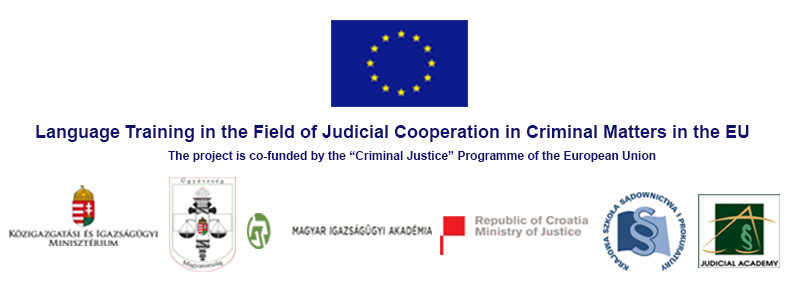 